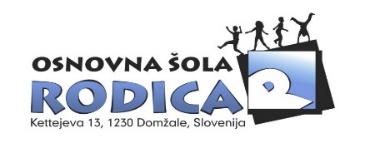 Rodica, 7. 6. 2021OBVESTILO STARŠEM/SKRBNIKOM O UČBENIKIH, DELOVNIH ZVEZKIH IN OSTALIH GRADIVIH ZA 2021/2022Ob koncu šolskega leta vas obveščamo o izboru učbenikov, delovnih zvezkov in pripomočkov, ki jih bo vaš otrok uporabljal v naslednjem šolskem letu.Sezname o izboru gradiv boste prejeli preko eAsistenta, prav tako bodo dostopni na šolski spletni strani, pod zavihkom starši – dokumenti. Tu si za posamezen razred lahko pogledate sezname in si jih po želji sami natisnete.Pomembno: učenci v 1., 2. in bodočem 3. razredu dobijo v letu 2021/2022 vse delovne zvezke brezplačno. Naročili in pripravili jih bomo v šoli, zato jih ne naročajte in ne kupujte sami. Prejeli jih bodo 1. 9. 2021 v šoli, v matičnih učilnicah.Vsi učenci avtomatično prejmejo UČBENIKE brezplačno v uporabo (izposojo) za tekoče šolsko leto in jih ob koncu šolskega leta urejene vrnejo. Če ne želite, da ima otrok učbenike izposojene (kupili mu boste svoje), vas prosimo, da izpolnite posebno izjavo (pripravljen obrazec) o tem, da učbenikov iz učbeniškega sklada ne želite – nam to zelo olajša delo in posledično ne kupujemo novih učbenikov. Razredničarki/razredniku to izjavo (ki je na posebnem obrazcu) oddajte čim prej, najkasneje pa do 14. 6. 2021.Učenci si bodo učbeniške komplete izposodili od 1. 9. 2021 dalje v šolski knjižnici.Naročilo delovnih zvezkov od 4. do 9. razreda: delovne zvezke lahko naročite kjerkoli želite. Ponujamo pa vam možnost naročila v MK v Domžalah (Ljubljanska c. 83 – v centru Domžal). Dostava delovnih zvezkov bo letos potekala po pošti (plačate poštnino, ki znaša 3,95 EUR) ali osebno v poslovalnici MK v Domžalah (Ljubljanska c. 83).  Pripravili smo vam klasične naročilnice, ki naj jih učenec/učenka vrne do najkasneje 14. 6. 2021 razredničarki/razredniku. Kasneje jih ne bomo več sprejemali in boste za naročilo ter nakup delovnih zvezkov poskrbeli sami.Za vse informacije v zvezi z učbeniškim skladom na šoli je na voljo Sabina Burkeljca (sabina.burkeljca@guest.arnes.si). Za vse informacije v zvezi z naročilom delovnih zvezkov so na voljo v MK knjigarna in papirnica Domžale (ga. Katja Sladič; mail: katja.sladic@mk-trgovina.si).Lepo vas pozdravljamo.Sabina Burkeljca, upravljalka učb. sklada                  Milena Vidovič, ravnateljica